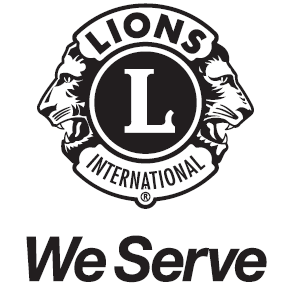 ライオンズクラブ国際協会	３３３－Ｃ地区　キャビネット事務局 　　　　　  　  　　　https://lionsclub333c.org/　　　　　　　　　　　　　　　　　　　　　　　　　　　　　　　　　　　　　　　　〒260-0026 千葉市中央区千葉港4-3 千葉県経営者会館 4F 　℡043-243-2528Ｇ発23－0382023年9月15日ライオンズクラブ会長・幹事　各位ライオンズクラブ国際協会333－Ｃ地区地区ガバナー・LCIF地区コーディネーター　Ｌ北野　淳子地区LCIF委員長　Ｌ高橋　昌男ＬＣＩＦ地区およびクラブシェアリング交付金について拝啓　時下益々ご清祥のこととお慶び申し上げます。さて、「地区およびクラブシェアリング交付金（ＤＣＧ）」につきまして、この度ＬＣＩＦから当地区で利用資格を満たしている2023-2024年度のクラブ名と申請可能額が通達されましたのでお知らせいたします。　ＤＣＧプログラムは、ＬＣＩＦに寄付した資金の一部が、その寄付をしたクラブや地区に利用可能となるプログラムです。利用資格のあるクラブや地区は、その要件を満たした年度の寄付総額（災害指定寄付を除く）の15％に相当する交付金を申請することが可能です。具体的な人道奉仕活動を支援し、奉仕の対象となる地域社会においてライオンズを際立たせるために利用することができます。クラブの場合は用途無指定で１会計年度内に5,000ドル以上を寄付することにより要件を満たします。申請可能額はクラブの会員またはクラブ自体からの寄付の15％に相当します。地区の場合は、10,000ドル以上を寄付した場合に要件を満たします。申請可能額は地区自体からの寄付と5,000ﾄﾞﾙに満たなかった地区内クラブからの寄付を加算した額の15％と受給資格のあるクラブから地区に資金が譲渡された場合にはその資金も含めることができます。敬具◎2023―2024年度地区およびクラブシェアリング交付金昨年度までに付与された申請可能残額があるクラブを含む◎目的について地区及びクラブシェアリング交付金（DCG）は、コミュニティにおけるライオンズの人道奉仕活動を支援する新しい交付金です。DCGはクラブ及び地区から財団への寄付金の一部をクラブと地区の資金源として提供することで、ライオンズからLCIFへの寄付を奨励し、財団の重点分野に沿った奉仕活動を促進するプログラムです。事業は全て LCIFの承認を得る必要があります。クラブ、地区のどちらでも申請可能です。用途無指定でいただいた寄付金の内15％がDCG用資金としてプールされます。災害指定の寄付金は、地区またはクラブがこのプログラムで利用可能な資金決定の際に含まれません。複合地区はDCGプログラムの対象とはなりません。DCGプログラムを通じて、地区及びクラブが寄付金15％を利用可能な資金としてプールするには、最低累計寄付額を満たす必要があります。•地区の場合、最低累計寄付額は会計年度につき10,000ドル •クラブの場合、最低累計寄付額は会計年度につき5,000ドル プログラムの受給要件を満たす地区及びクラブは、地区及びクラブシェアリング交付金申請書を提出し、支給された交付金を活用して地域の事業を実施する、またはその他のLCIF交付金プログラム申請の現地マッチング資金の一部として利用することが可能です。通常LCIF交付金では認められない個人を対象とした事業（例：奨学金・個人の使用に提供する盲導犬・美化事業やイベント）でも対象となることができます。※下記の事柄に交付金は使えませんのでご注意ください。・ライオンズの会費、運用費用、事務所の建設、修繕、備品整備・会員増強、PR・ファンドレイジングを目的とした活動・個人や団体への現金寄付（ギフトカード等の金券も含む）・予備費・その他費用・具体的な使途及び価格を示さない費用・実施中または完了した事業の費用清算※その他留意点・海外で事業を行うこともできますが、現地のライオンズの承認と協力が不可欠です。申請書には協力関係の上に事業が計画されていることを示してください。・奨学金事業を行うこともできますが、奨学金によって賄われる費用の詳細（授業料、本代、制服代など）及び奨学生の選考方法に関する情報を含めなければなりません。◎申請可能額についてクラブは申請可能額をクラブで活用するために保持する、または所属地区に委譲し、地区の申請可能額に算入することも可能です。 今年度中に確保された申請可能額は、受給要件を満たす地区またはクラブでその翌会計年度に利用可能です。地区及びクラブが獲得した 申請可能額は15年間保持することが可能です。15年間で活用されなかった場合は順次失効し、LCIFの資金として返還されます。地区またはクラブが申請できる交付可能額は、受給要件を満たす地区またはクラブからの前年度の寄付額と、それ以前の年度から繰り越されている資金の合計から、その地区またはクラブが過去に交付を受けた金額を差し引いた金額で決定されます。年度初めに地区及びクラブシェアリング交付金の受給対象となる地区またはクラブに申請可能額を通達します。また、申請可能残高は、LCIF本部が記録をし、毎年度前年分からの残高も含め通知するほか、いつでも必要に応じて現在の残高をお答えします。このリストにある金額には、指定献金等でLCIFへの寄付であっても参入されていない場合があるため、各クラブや地区で把握されている数字と一致していないことがあります。リストの金額に関してご質問がある場合、LCIFTokyo（LCIFjapan@lionsclubs.org ）にご確認ください。地区としての申請可能額には受給対象の各クラブの可能額も含めることができますが、各クラブの意思を確認せずに、各クラブの可能額を含んだ金額を申請することはできません。地区の申請可能額として表示されている金額は、各クラブの申請の有無にかかわらず地区が事業のために申請することが可能な金額ということになります。交付可能額を全額使用する必要はありません。複数回、複数の事業に申請をすることが可能です。複数のクラブがまとまった一つの事業のために交付申請することもできます。ある年度に最低基準額を満たすことができなかった場合には、その翌年度に新たに申請可能額が加算されることはありませんが、その以前の年度に獲得した申請可能額の残高から、交付金申請をすることは可能です。＜申請額の留意点＞・交付⾦申請は、累計申請可能額を上限として１ドル単位で申請することができます。例）Aクラブの累計申請可能額が＄3,000.50の場合、申請できるのは＄3,000までです。また、2,500.34ドルの事業を100%交付⾦で⾏う場合、申請額は１ドル以下を切り捨てて$2,500、あるいは切り上げて$2,501で申請します。◎申請手順について1.この交付金を使用するライオンズの事業は重要な人道的ニーズに応え、奉仕するコミュニティにおいてライオンズの存在を際立たせるような事業でなければなりません。2.申請は随時受け付けられ、LCIF地区及びクラブシェアリング交付金申請書に事業の提案内容を記載し、必要書類を添付して提出する必要があります。 下記の事柄についてご協力をお願いいたします。・記載の際は日本語・英語併記の最新の申請用書式を使って作成してください。英語の事業名併記についてはLCIFTokyoで翻訳を行うため、必要ないとのことです。・申請は事業毎に申請書を作成してください。・地区が提出する申請書には、現地区ガバナーの署名と現地区キャビネットの決議による承認が必要です。クラブの申請書にはその内容を審議し、承認した例会の議事録を添付してください。内容には「その事業実施のためにシェアリング交付金を活用するため申請することが承認されたことが明記されたものであること」が必要です。・事業内容は、交付金で何をするのかを具体的に分かりやすく、かつ簡潔に記載してください。・事業予算はドル建てです。日本円の費用を申請書を提出する月のライオンズレートでドル換算し、記載してください。・申請書に添付の見積もりは定価ではなく、市場の適正価格のものをお願いいたします。・申請書の提出は事業実施の90日前までに提出してください。クラブからの申請の場合は必ずキャビネット事務局に書類を提出して、LCIF地区コーディネーターと複合地区コーディネーターのチェックを受けて下さい。また地区からの場合は、複合事務局に提出して複合コーディネーターのチェックを受けて下さい。キャビネット事務局または複合事務局からOSEAL調整事務局にメール添付またはリンク添付の形で提出されます。3.交付金の申請上限額は、受給要件を満たすLCIFへの寄付金によってもたらされた、その地区またはクラブの現在の交付可能資金残高に基づいて決定されます。4.ライオンズまたはその家族は、DCG事業の直接または職業上の恩恵を受けたり、LCIFの援助を受ける事業から独占的な利益を受けたりしてはなりません。 5.DCGの交付事業は、PR活動や看板、プラークの設置等を通してライオンズとLCIFの支援を受けて事業が実施されたことを明示する必要が あります。 6.事業が完了した際には、交付金の受給者はDCGの使途と事業の成果を詳細に記した報告書を45日以内に提出してください。・作成の際は日本語・英語併記の最新の「地区及びクラブシェアリング交付金報告書記入用書式」をご利用ください。・報告書に記された説明とガイドラインをよくご確認の上、事業の写真などの添付資料をご用意ください。なお、領収書やレシートの添付は不要ですが、LCIFから要請された場合提出できるように保管しておいてください。・報告書にはその内容を審議し、承認した会議の議事録を添付してください。地区申請の場合は「キャビネット会議議事録」、クラブ申請の場合は「クラブ例会議事録」などです。報告書がLCIFで確認された後に、交付金事業完了と理事長のメッセージが届いて終了となります。7.財団による特別な指示がない限り、LCIFの承認から1年以内に事業を完了する必要があります。以上、お知らせ申し上げます。ご理解、ご協力をお願い申し上げますとともに、多くのクラブがご活用いただければと思います。◎ご質問がございましたら、地区ガバナー・LCIF地区コーディネーター Ｌ北野　淳子、地区LCIF委員長 Ｌ高橋　昌男までお問い合わせください。※「地区及びクラブシェアリング交付金申請書」「地区及びクラブシェアリング交付金報告書」の書式を添付いたします。地区ホームページにも掲載してありますので、ダウンロードしてご利用ください。同文写送付先：キャビネット構成員地区（Ｒ-Ｚ）クラブ名23-24年度累計申請可能額District 333－C$30,469.871Ｒ－2Ｚ浦安$2,595.001Ｒ－2Ｚ行徳$2,562.001Ｒ－1Ｚ浦安中央$2,185.262Ｒ－1Ｚ松戸ユーカリ$2,461.062Ｒ－1Ｚ松戸グリーン$4,650.022Ｒ－2Ｚ野田$1,125.003Ｒ－1Ｚ柏さくら$465.753Ｒ－2Ｚ柏中央$1,570.503Ｒ－2Ｚ柏グリーン$1,884.003Ｒ－2Ｚ柏オーク$1,812.003Ｒ－2Ｚ柏なの花$4,650.034Ｒ－1Ｚ船橋中央$1,000.694Ｒ－1Ｚ船橋翼$1,115.235Ｒ－2Ｚ習志野$2,190.016Ｒ－1Ｚ千葉ネオ$3,746.667Ｒ－1Ｚ市原$930.009Ｒ－1Ｚ佐原$2,535.009Ｒ－1Ｚ銚子中央$2,580.059Ｒ－2Ｚ総武中央$1,628.819Ｒ－2Ｚ大栄$2,727.009Ｒ－2Ｚ光$7,065.019Ｒ－3Ｚ旭$1,513.509Ｒ－3Ｚ飯岡$2,622.019Ｒ－3Ｚ銚子ウエストポート$4,299.6411Ｒ－1Ｚ房総勝浦$15,949.36